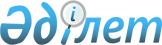 О внесении изменений в решение Ордабасинского районного маслихата от 10 марта 2020 года № 58/2 "Об утверждении Правил оказания социальной помощи, установления размеров и определения перечня отдельных категорий нуждающихся граждан"
					
			Утративший силу
			
			
		
					Решение Ордабасинского районного маслихата Туркестанской области от 29 апреля 2021 года № 5/2. Зарегистрировано Департаментом юстиции Туркестанской области 13 мая 2021 года № 6203. Утратило силу решением Ордабасинского районного маслихата Туркестанской области от 2 ноября 2023 года № 8/3
      Сноска. Утратило силу решением Ордабасинского районного маслихата Туркестанской области от 02.11.2023 № 8/3 (вводится в действие по истечении десяти календарных дней после дня его первого официального опубликования).
      "В соответствии с пунктом 2-3 статьи 6 Закона Республики Казахстан от 23 января 2001 года" О местном государственном управлении и самоуправлении в Республике Казахстан, Законом Республики Казахстан от 28 апреля 1995 года "О льготах и социальной защите учасников, инвалидов Великой Отечественной войны и лиц, приравненных к ним" и Постановлением Правительства Республики Казахстан от 21 мая 2013 года № 504 "Об утверждении Типовых правил оказания социальной помощи, установления размеров и определения перечня отдельных категорий нуждающихся граждан" Ордабасинский районный маслихат РЕШИЛ:
      1. Внести в решение Ордабасинского районного маслихата от 10 марта 2020 года № 58/2 "Об утверждении Правил оказания социальной помощи, установления размеров и определения перечня отдельных категорий нуждающихся граждан" (зарегистрировано в Реестре государственной регистрации нормативных правовых актов за № 5520, опубликовано 01 апреля 2020 года в эталонном контрольном банке нормативных правовых актов Республики Казахстан в электронном виде) следующие изменения:
      в Правилах оказания социальной помощи, установления размеров и определения перечня отдельных категорий нуждающихся граждан, утвержденных указанным решением:
      В абзаце 2 подпункта 4 пункта 7 цифру и слово "в размере 5 месячных расчетных показателей" заменить цифрами и словами "в размере 11 месячных расчетных показателей".
      В абзаце 3 подпункта 4 цифру и слово "в размере 5 месячных расчетных показателей" заменить цифрами и словами "в размере 11 месячных расчетных показателей".
      Подпункт 2 пункта 15, приложение 1 О представлении сведений о составе семьи заявителя исключить.
      В пункте 17 приложение 2 к акту обследования для определения нуждаемости лица (семьи) в связи с наступлением трудной жизненной ситуации изложить в новой редакции.
      2. Государственному учреждению "Аппарат Ордабасинского районного маслихата" в установленном законодательством Республики Казахстан порядке обеспечить:
      1) государственную регистрацию настоящего решения в Республиканском государственном учреждении "Департамент юстиции Туркестанской области Министерства юстиции Республики Казахстан";
      2) размещение настоящего решения на интернет-ресурсе Ордабасинского районного маслихата после его официального опубликования.
      3. Настоящее решение вводится в действие по истечении десяти календарных дней после дня его первого официального опубликования.
					© 2012. РГП на ПХВ «Институт законодательства и правовой информации Республики Казахстан» Министерства юстиции Республики Казахстан
				
      Председатель сессии

Б. Джумабеков

      Секретарь маслихата

Қ. Әбдіхалық
